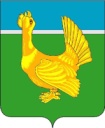 Администрация Верхнекетского районаПОСТАНОВЛЕНИЕО внесении изменений в постановление Администрации Верхнекетского района от 12.02.2016 №81 «Об исполнении отдельных государственных полномочий по организации и осуществлению деятельности по опеке и попечительству, переданных муниципальному образованию «Верхнекетский район» и установлении расходных обязательств В целях приведения муниципального правового акта в соответствие с законодательством Российской Федерации, Уставом муниципального образования Верхнекетский район Томской областиПОСТАНОВЛЯЮ:1. Внести в постановление Администрации Верхнекетского района  от 12.02.2016 № 81 «Об исполнении отдельных государственных полномочий по организации и осуществлению деятельности по опеке и попечительству, переданных муниципальному образованию «Верхнекетский район» и установлении расходных обязательств»  следующие изменения:1) в наименовании, слова «муниципального образования «Верхнекетский район»  заменить словами «муниципального образования Верхнекетский район Томской области»;2) в пункте 1 слова «муниципального образования «Верхнекетский район»  заменить словами «муниципального образования Верхнекетский район Томской области»;3) в пункте 2 слова «муниципального образования «Верхнекетский район»  заменить словами «муниципального образования Верхнекетский район Томской области».2. Настоящее постановление вступает в законную силу со дня его официального опубликования в информационном вестнике Верхнекетского района «Территория» и распространяет своё действие на правоотношения, возникшие с 01 января 2020 года. 3. Разместить настоящее постановление на официальном сайте Администрации Верхнекетского района.И.о. Главы Верхнекетского района                                                 С.А. АльсевичРомашова21138Дело-2, Ромашова -1«13»  февраля  2020 г.р.п. Белый ЯрВерхнекетского районаТомской области                                № 116